This quiz is a chance for you to test your understanding of how to reference different types of material in Cardiff University Harvard Style. Look carefully at each possible answer and decide which reference is formatted correctly.1. Book	A. Physics and chemistry of the solar system. San Diego: Academic Press. Lewis, J. S. 1997.	B. Lewis, J. S. 1997. Physics and chemistry of the solar system. San Diego: Academic Press.	C. Physics and chemistry of the solar system. Lewis, J. S. 1997.	D. Lewis, J. S. Physics and chemistry of the solar system. San Diego: 1997.2. Chapter in an edited book	A. Smith, J. 1980. The instruments of Hungarian folk dance music. In: Jones, R. and Green, D. eds. Folk music of Eastern Europe. London: Edward Arnold, pp. 46-59.	B. Jones, R. and Green, D. eds. Folk music of Eastern Europe. The instruments of Hungarian folk dance music. Smith J. 1980, pp. 46-59. London: Edward Arnold, pp. 46-59.	C. Smith, J. 1980. The instruments of Hungarian folk dance music, pp. 46-59. In: Jones, R. and Green, D. eds. Folk music of Eastern Europe. London: Edward Arnold.	D. Jones, R. and Green, D. eds. Folk music of Eastern Europe. London: Edward Arnold, pp. 46-59.3. Journal article	A. Alharthi, Z. A. and Khrisat, A. A. 2016. The Imapct of muwshah and zajal on troubadours poetry. International Journal of English and Literature 7(11) doi: 10.5897/IJEL2016.0949	B. Alharthi, Z. A. and Khrisat, A. A. The Imapct of muwshah and zajal on troubadours poetry. International Journal of English and Literature 2016:7(11), pp. 172-178 doi: 10.5897/IJEL2016.0949	C. Alharthi, Z. A. and Khrisat, A. A. 2016. The Imapct of muwshah and zajal on troubadours poetry. International Journal of English and Literature 7(11), pp. 172-178 doi: 10.5897/IJEL2016.0949	D. Alharthi, Z. A. et al. The Imapct of muwshah and zajal on troubadours poetry. International Journal of English and Literature 2016:7(11) doi: 10.5897/IJEL2016.09494. Electronic journal article	A. Capps, B. 2016. Can a good tree bring forth evil fruit? The funding of medical research by industry. British Medical Bulletin 118(1), pp. 5-15. doi: 10.1093/bmb/ldw014	B. Capps, B. 2016. Can a good tree bring forth evil fruit? The funding of medical research by industry. British Medical Bulletin 118(1), pp. 5-15. [Online]	C. Capps, B. 2016. Can a good tree bring forth evil fruit? The funding of medical research by industry. British Medical Bulletin 118(1), pp. 5-15. doi: 10.1093/bmb/ldw014 [Accessed: 30 March 2017]	D. Dapps, B. Can a good tree bring forth evil fruit? The funding of medical research by industry. British Medical Bulletin 2016:118(1), pp. 5-15. Available at: https://academic.oup.com/bmb/article-lookup/doi/10.1093/bmb/ldw014 [Accessed: 30 March 2017]5. Web document	A. Wakefield, J. 2017. Tomorrow's cities: Are your shoes giving away data? London: BBC. Available at: http://www.bbc.co.uk/news/technology-38235584 [Accessed: 24 March 2017].	B. BBC. Tomorrow's cities: Are your shoes giving away data? Wakefield, J. 2017. http://www.bbc.co.uk/news/technology-38235584 [Accessed: 24 March 2017].	C. Wakefield, J. Tomorrow's cities: Are your shoes giving away data? London: BBC. Available at: http://www.bbc.co.uk/news/technology-38235584	D. Wakefield, J. 2017. Tomorrow's cities: Are your shoes giving away data? London: BBC. [Accessed: 24 March 2017].Created by Cardiff University Library ServiceThis work is licensed under a Creative Commons Attribution 4.0 International License.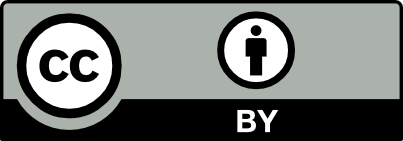 Answers1. 2.3. 4. 5. 